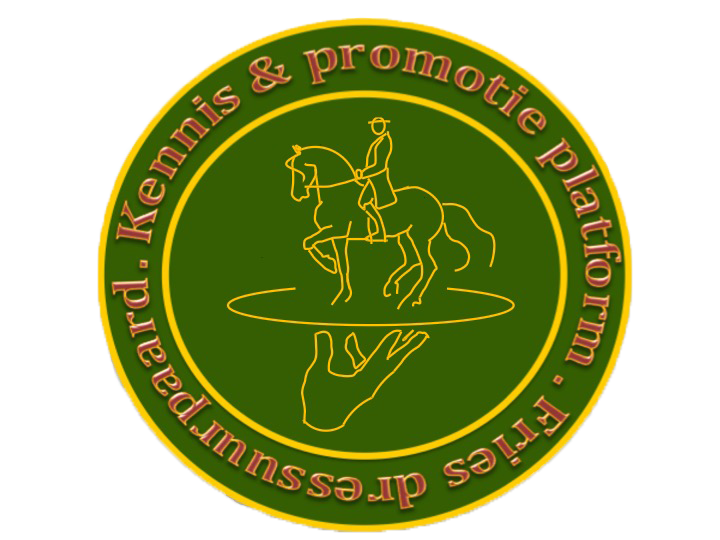 UITSLAG 13-10-2018 21:16:317J/P, proef KPP-VP7 (12 combinaties)RangRuiterPaardprc.CHxq31Ykje BaronJitze fan Bronny Friesians73,52374,091 (1)72,955 (1)74,092Judith PietersenLimited Edition69,65966,591 (4)72,727 (2)66,593Yvonne SniederMersken's Kyan67,38667,045 (2)67,727 (4)67,054Amber Den HeyerKop Jansen Johnny Cash66,81865,000 (6)68,636 (3)65,005Sabine Van de LoenhorstJouwe 48566,47766,136 (5)66,818 (5)66,146Ludo Van der WeideLe Noir Birkemose65,68266,818 (3)64,545 (9)66,827Marrit ReusienJarn fan de Brinkhof65,56865,000 (7)66,136 (6)65,008Susan Bouwman - WindEgberdina 's Lodewijk64,77364,773 (8)64,773 (8)64,779Bibiche WesterhuisJan van Westerhuis64,54563,409 (9)65,682 (7)63,4110Joukje HakLord Hof62,95562,273 (10)63,636 (11)62,2711Merete MyhreStall Myhre's Koedie61,93259,545 (11)64,318 (10)59,5512Christina DijkstraJort O.57,04557,955 (12)56,136 (12)57,95